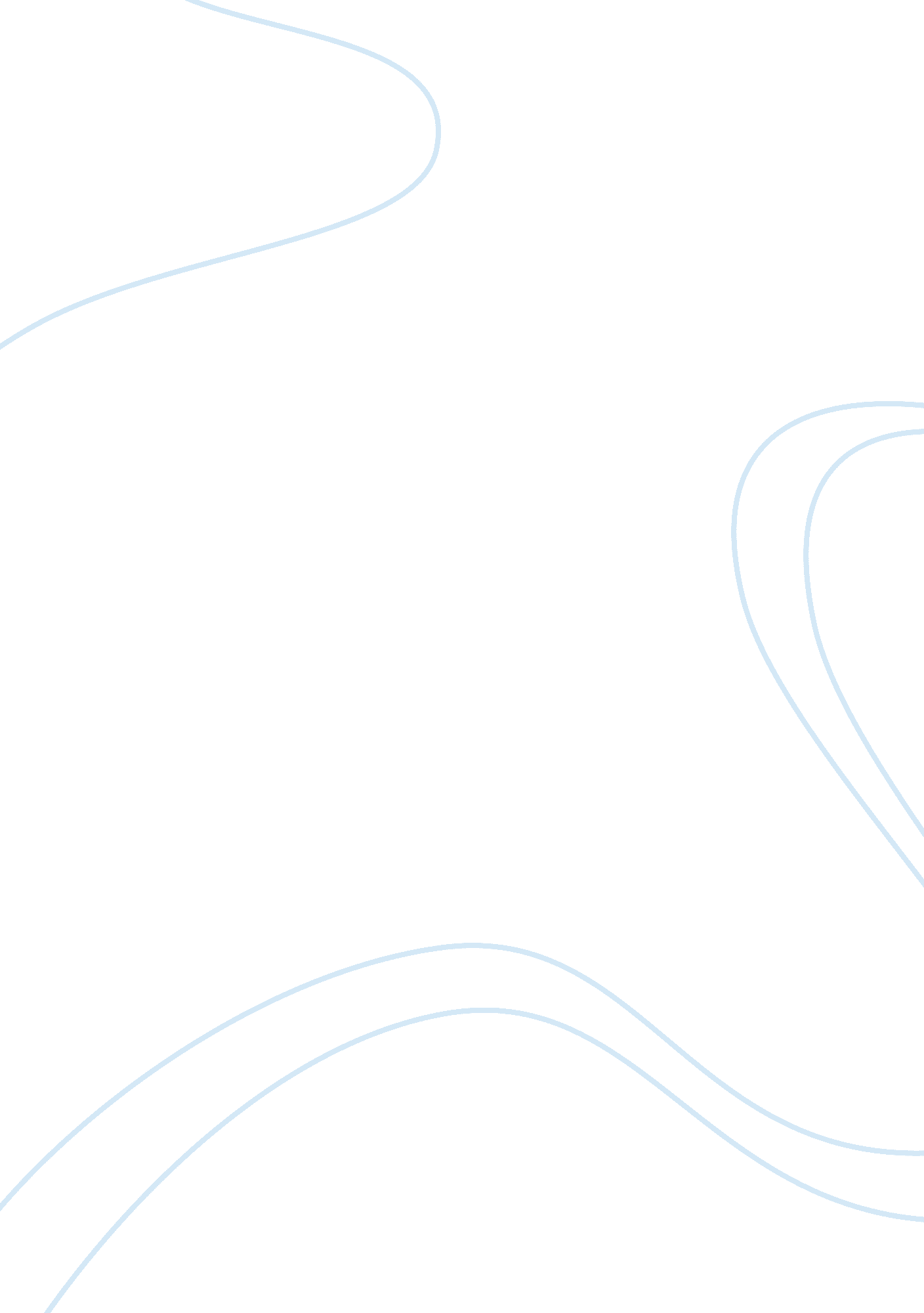 Super size me written assignment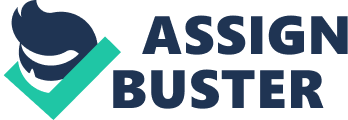 Order 537408 Topic: Super Size Me written assignment That visual argument is often more convincing than the oral or written argument is a historical fact, under all conditions. That too when the subject of the plot of the movie is fast food industry, it kindles serious curiosity. Fast food is the curse that was initially accepted as a blessing by the generation that took fancy to materialistic civilization as a boon to the humanity. To be specific, Morgan Spurlock, Director/ Writer of the script of the movie examines the consequences on his health of a diet of solely McDonald's food for one month. It tackles the issue of fast food in general. The movie is starred by Morgan Spurlock, Daryl Isaacs Lisa Ganjhu and a host of other characters. The storyline is the current hot international topic, as hot as some of the dishes served at the MacDonald’s. They are served with lots of public relations gimmicks and good wishes, but are they really good dishes? The number of suits pending against them may well worth subject matter of another menu card, and must be handed over to each customer, before they push the entry door of the restaurant. The movie sets the tone for a perfect legal drama. The issue: Morgan Spurlock has to prove that the food is unhealthy. His would be the test case and if proved correct, plaintiff would have a claim from the MacDonald’s. Morgan Spurlock conducts the experiment on him, by becoming the guinea pig, as they would say in popular parlance. The story has all the ingredients needed for a tight legal case. A general practitioner, a cardiologist and a gastroenterologist are there to seal the fate of MacDonald’s, if everything goes well to make Morgan Spurlock unwell. The guidelines set for the Morgan Spurlock experiment, may as well set (to an extent it has already set) the tone for a national/international debate on the issue of accepting fast food as a way of life. In the present case, a human element has been added to make the storyline more interesting. After all, the movie is a commercial venture that has to bring good returns. The character of his vegan girlfriend and her apprehensions about the experiment regarding its effect on his mood and their relationship makes the story suspenseful. Fast food lifestyle is extensively debated and the popular conclusion is drawn that Americans are fat because of the excessive consumption of fast food. The movie has positively initiated an intensive debate on one of the biggest problems facing the nation—obesity. Whether it has affected the balance sheet of the MacDonald’s is another question. The memory of the taste-buds is short and the fast food addicts may mentally argue—what if we take “ McDiet” not regularly but occasionally! The reasoning is almost like that of a drug-addict, who tenders various excuses to get/justify his daily dose! Some tangible developments take place to introduce the suspense element in the movie. His prescribed diet takes 52 minutes to eat (where is the hurry and speed that are part of the fast-food philosophy), he gets increasing stomach aches, after five days he has gained 10 pounds in weight, depression sets in, but he finds the cure for his lethargy, headaches and depression also, through his MacDonald diet! At the end of the month, his net gain in weight is 24. 5 pounds. Despite the heart problems that commence on the 21st day, he continues with his experiment, against medical advice. At the end of the experiment, he achieves his goal, and all the three doctors agree that his health has considerably deteriorated. Now the issue is to recoup his original health, the pre-experiment state. His girlfriend Alexandra Jamieson is on the job of a “ detox diet.” Morgan proves his point. They sell unhealthy food, make millions, and why should any company stop doing that type of highly profitable business! In fine, Spurlock has the case against MacDonald’s with unassailable evidence and his arguments are compelling. That he offered himself for the experiment, shows his boldness, and how serious was his concern for the health of the Nation, especially that of children, who have become addicted to fast food. Movie is the best medium to educate the masses. But for the movie, distribution of pamphlets on a mass scale, with the help of philanthropic organizations/churches would have been the alternative. Americans need to take a break from their hectic schedule, as the fast food habit is out to cut their schedule on this Planet Earth! Food joints like MacDonald’s will have to down their shutters, through legal means and popular mass action! Works Cited Movie “ Super Size Me” 